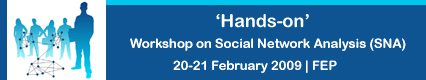 * First Name:      * Last Name:       Preferred email address for contact.* E-mail:      Payment (€100)bank transferFEP (NIB 0035 0442 00026491330 45, CGD)       Financial Department at FEP       send to: ateixeira@fep.up.pt